		آمار  روزانه شناورهای تخلیه وبارگیری شرکت آریا بنادر ایرانیان	از ساعت  45: 06  تا ساعت 06:45 مورخه 13/10/1400 لغایت 14/10/1400		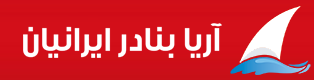 اسکلهنام شناورنام کشتیرانیتناژ  تخلیهتناژبارگیریمحل تخلیهنوع تجهیزاتمحموله کشتیمحموله کشتیتاریخ و ساعت پهلوگیریتاریخ و ساعت شروع عملیاتتناژ  تخلیه و بارگیــریتناژ  تخلیه و بارگیــریتناژ  تخلیه و بارگیــریمجموع تناژ سه شیفتتناژباقیمانده /اتمام تخلیه یا بارگیری(تن)زمان عملیات(OT)زمان عملیات(OT)نرم متوسطنرم متوسطماندگاری دراسکله(ساعت)اسکلهنام شناورنام کشتیرانیتناژ  تخلیهتناژبارگیریمحل تخلیهنوع تجهیزاتتخلیهبارگیریتاریخ و ساعت پهلوگیریتاریخ و ساعت شروع عملیاتتناژصبحتناژعصرتناژشبمجموع تناژ سه شیفتتناژباقیمانده /اتمام تخلیه یا بارگیری(تن)تخلیهبارگیریتخلیهبارگیریماندگاری دراسکله(ساعت)4آمسکی-136سیناصدر2898*پدید آورانایتال ذرت*12/10/0012/10/00ت:*ت:954ت: 831ت: 1785باقی تخلیه: 12213:00*138**4آمسکی-136سیناصدر2898*پدید آورانایتال ذرت*15:3520:4013:00*138**5نجوا-2پارسا گسترآبراه دریا1082*محوطهمنگان224تخته نراد*13/10/0014/10/00ت:*ت:*ت:399ت:399باقی تخلیه:68305:35*72**5نجوا-2پارسا گسترآبراه دریا1082*محوطهمنگان224تخته نراد*23:1000:2505:35*72**7سریر دریای خزر 6029*حمل یکسره -کانتینریگاتوالد گندم .کانتینر خالی 40(6)20(1*13/10/0013/10/00ت:*ت:29ت:*ت:29باقی تخلیه :600000:35*53**7سریر دریای خزر 6029*حمل یکسره -کانتینریگاتوالد گندم .کانتینر خالی 40(6)20(1*18:2020:1000:35*53**8پرند دریای خزر 29501114محوطه ریلی4010لیبهر4017تخته-چندلاکانتینر پر 20(4)پالت.کیسه.سواری(84کانتینرپر40(6)20(9)09/10/0009/10/00ت:*ت:*ت:*ت: ************15:20*34*8پرند دریای خزر 29501114محوطه ریلی4010لیبهر4017تخته-چندلاکانتینر پر 20(4)پالت.کیسه.سواری(84کانتینرپر40(6)20(9)20:3022:45ب:82ب:202ب: 231ب: 515باقی بارگیری :476*15:20*34*9آنا پارسا گستر 872*محوطه ریلی 4009تخته –چوبگرد *13/10/0013/10/00ت:*ت:106ت:64ت:170باقی تخلیه:70210:15*17**9آنا پارسا گستر 872*محوطه ریلی 4009تخته –چوبگرد *16:4019:0010:15*17**9نجویخط مروارید دریا9641098محوطهریلی 4009تخته نرادکیسه،پالتشمش روی08/10/0008/10/00ت:*ت:*ت:*ت:************02:55*431189نجویخط مروارید دریا9641098محوطهریلی 4009تخته نرادکیسه،پالتشمش روی11:3014:45ب: 127ب:*ب: *ب: 127اتمام  بارگیری:09:40*02:55*43118